Стихи о растениях для детей 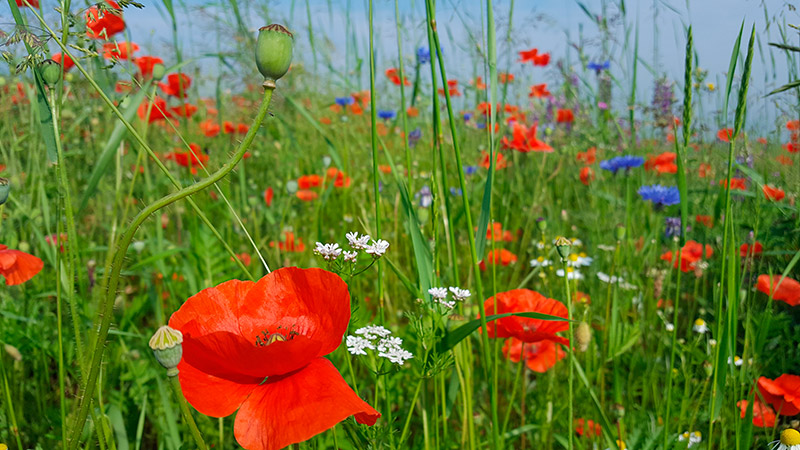 Е. Серова «Гвоздика»Погляди-ка,погляди-ка,Что за красный огонёк?Это дикая гвоздикаНовый празднует денёк.А когда настанет вечер,Лепестки свернёт цветок:— До утра! До новой встречи! —И погасит огонёк.А. Прокофьев «Раннею весною»Тонкие зелёные былинки,Цветики синеют.Это ведь подснежники,Галинка,Нету их милее!Из-под снега только чтопробились —И уже в расцвете,Потому и людям полюбилисьБольше всех на свете!А. Прокофьев «Мак»МаленькийДля маленькихМак поднялсяАленький.Он поднялся,Огляделся,Зарумянился,Зарделся!О. Высотская «Одуванчик»Уронило солнцеЛучик золотой.Вырос одуванчик,Первый, молодой.У него чудесныйЗолотистый цвет.Он большого солнцаМаленький портрет.